Teacher Education and Development Studies Early Intervention and Inclusion CertificateThe Early Intervention and Inclusion Certificate prepares individuals to work as early childhood paraprofessionals with expertise in special education and early intervention. Please see a Pathways Counselor: Create an education plan customized to meet your needs.  Contact a CounselorTransfer Majors/Award FocusChild and Adolescent Development, A.A.-T CSUSM, UCEarly Childhood Education, A.S.-T CSUElementary Teacher Education, A.A.-T CSU, UCEarly Intervention and Inclusion, A.S.GE Pattern/UnitsGE Pattern: n/aTotal Units: 44CertificatesAssociate Teacher Low-Unit Early Intervention and Inclusion Infant Toddler Teacher Low-Unit Teacher Program maps indicate the major coursework and recommended general education courses to fulfill your degree in 2 years (approximately 15 units/semester or 30 units/year). If you are a part-time student, start Semester 1 courses and follow the course sequence. Some of the courses listed may be substituted by another course.  Please view these options in the official course catalog.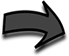 Semester 1												16 UnitsSemester 2												15 UnitsSemester 3												13 UnitsCareer OptionsPreschool Teacher (A)Elementary Education Teacher (B)Early Childhood Education Administrator (A)Find more careers: msjc.emsicc.comRequired Education: SM: some college; C: Certificate; A: Associate, B: Bachelor’s, M: Master’s; D: DoctorateFinancial AidFinancial aid is determined by the number of credit hours you take in a semester.  Maximize your financial aid by taking 12-15 units per semester.Work ExperienceSign up for a special project or internship opportunity.  Gain work experience and earn credits.COURSETITLEUNITCDE-110Child Development3CDE-101Principles of Early Childhood Education3CDE-125Child, Family and Community3CDE-103Appropriate Curricula for Young Children 3ENGL-101College Composition 4COURSETITLEUNITCDE-540Children and Youth With Exceptional Needs 3CDE-131Children's Literature3CDE-147Observation and Assessment in Early Childhood Education3CDE-119Infant and Toddler Growth and Development3MATH-115Ideas of Mathematics3COURSETITLEUNITCDE-544Supervised Field Experience/Internship in Early Intervention and Inclusion 3CDE-143Supporting Children Who Have Challenging Behaviors3BIOL-115Topics in Biology4HIST-112U.S. History Since 18653